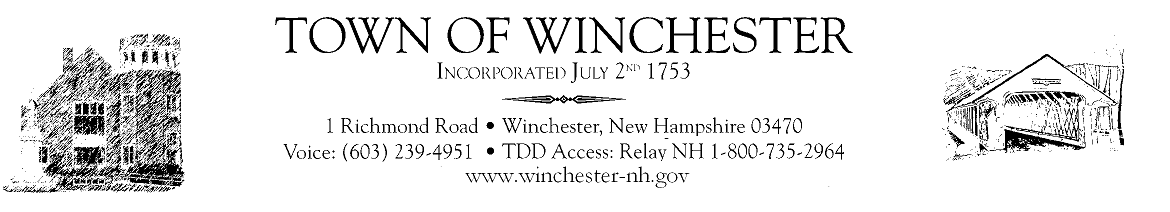 Trustees of the Trust FundMeetingMonday, August 28, 20232:00pm @ The Town Hall1)  Call to Order and introductions 
2)   Quarterly Investment Review by Bar Harbor Wealth Management 
3)   Review minutes 
4)   Unfinished business
5)   New business          Review MS 9          Review MS 10
6)   Any other business 
         Public Comment
7)   Set Next meeting 
8)   Adjourn